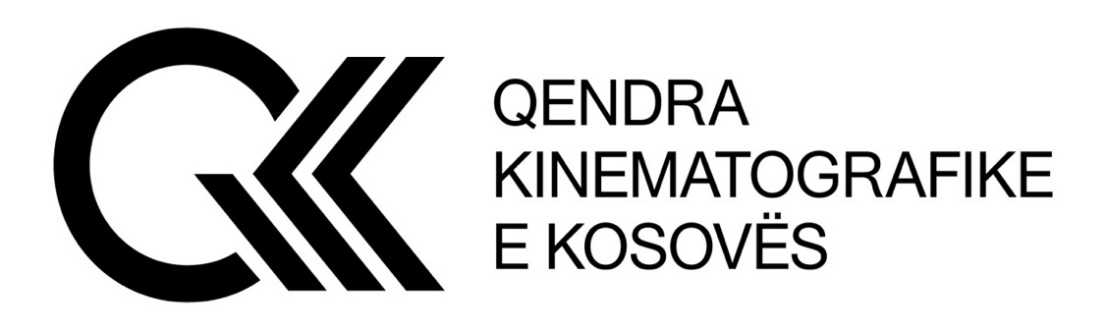 Qendra Kinematografike e Kosovës, në bazë të nenit 33, 34 dhe 35 të Ligjit Nr. 2004/22 për Kinematografinë dhe Rregullores Nr 07/2016 për suvencionimin e projekteve filmike                                                    të QKK-së shpall: KONKURS PËR FILM TË METRAZHIT TË GJATË – TË ANIMUAR (mbi 60 minuta) Ref. Nr. QKK-10/2020Për subvencionim të projekteve kinematografike të filmit tё gjatё të animuar, për vitin 2020. Të drejtë konkurimi kanë të gjithë personat juridik, vendës ose të huaj, të regjistruar në Kosovë si subjekt biznesi për prodhimin e filmit dhe paraprakisht të regjistruar në QKK dhe që i plotësojnë kushtet e kërkuara me këtë konkurs.      I. Aplikimi bëhet online nё linkun www.qkk-rks.com, ku ndër të tjera në aplikim kërkohen: Testi i kulturёs; Buxheti; Sinopsisi; Skenari; Storyboard dhe personazhet kryesore;  Koncepti Regjisorial; CV të autorëve kryesorë; Dy filmat e fundit të regjisorit dhe tё producentit (DVD) ose apo forma te tjera, (mund tё dërgohen edhe mё postё); Dëshmia e pagesës së aplikimit 100.00 € (njëqind euro).  	II. KUFIZIMET NË PJESËMARRJE Shtëpitë filmike dhe producentët që janë me vonesë në zbatimin e kontratës me QKK-në për projektet e fituara më parë, nuk kanë të drejtë pjesëmarrjeje. Shtëpitë filmike nuk kanë të drejtë konkurimi me më shumë se dy projekte brenda vitit, projektet duhet të jenë të kategorive të ndryshme.                                                                 Faqe 1 nga 2 Adresa: Qafa, Rr. UÇK, No.273 -10.000 Prishtinë-Kosovë Telefon: + 381 38 213-228; Fax: +381 38 213-227  URL: http://www.qkk-rks.com, E-mail: info@qkk-rks.com.  Një producent ka të drejtë të aplikojë me vetëm një projekt brenda vitit. Një regjisor ka të drejtë të aplikojë me vetëm një projekt brenda vitit. I njëjti person nuk mund të jetë regjisor dhe producent i të njëjtit projekt. Regjisori dhe producenti që konkurrojnë me projekt të filmit të metrazhit tё gjatë artistik                        duhet t’i kenë të realizuar së paku nga dy projekte të metrazhit të shkurtër ose një të               metrazhit të gjatë. Regjisorët të cilët nuk e kanë përfunduar fazën e xhirimit të filmit të përkrahur më parë nga    
            QKK, nuk kanë të drejtë pjesëmarrjeje në cilesinë e regjisorit.  Personat që aplikojnë në cilësinë e regjisorit në një projekt, nuk kanë të drejtë të aplikojnë              në cilësinë e producentit në një projekt tjetër dhe anasjelltas. Filmat televiziv të metrazheve dhe zhanreve të ndryshme nuk kanë të drejtë                   pjesëmarrje/aplikimi. Projektet që janë refuzuar dy herë nuk kanë të drejtë aplikimi.Si dhe kriteret tjera të parapara me rregulloren për subvencionimin e projekteve filmike të                      QKK-së. Vërejtje - referuar Ligjit për parandalimin e konfliktit të interesit: punëtorët e Ministrisë së Kulturës, Rinisë dhe Sportit dhe institucioneve vartëse të saj, nuk kanë të drejtë aplikimi në Konkurs. Data e fundit për aplikim është: 31 GUSHT 2020Mënyra e pagesës së aplikimit: Fletëpagesa merret në zyret e QKK-së.Faqe 2 nga 2 Adresa: Qafa, Rr. UÇK, No.273, -10.000 Prishtinë-Kosovë Telefon: + 381 38 213-228; Fax: +381 38 213-227  URL: http://www.qkk-rks.com, E-mail: info@qkk-rks.com.  